POPATRZ NA OBRAZEK. POWIEDZ, PO KTÓREJ STRONIE CHŁOPCA STOJĄ STÓŁ I KRZESŁA.CO ZNAJDUJE SIĘ NAPRZECIWKO CHŁOPCA? PO KTÓREJ STRONIE CHŁOPCA STOI LODÓWKA?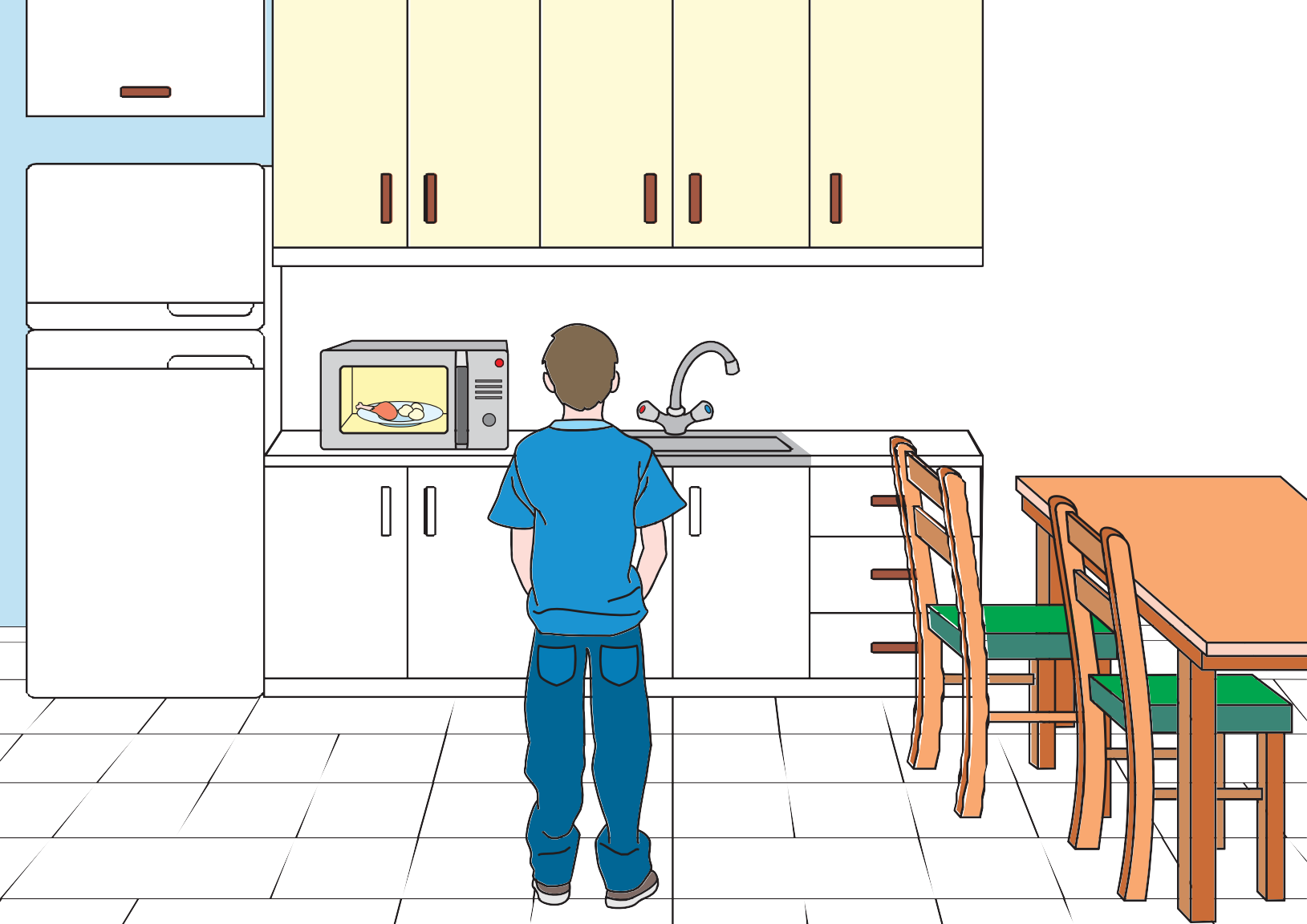 